Appendix Four: March 2016 Overall feedback summary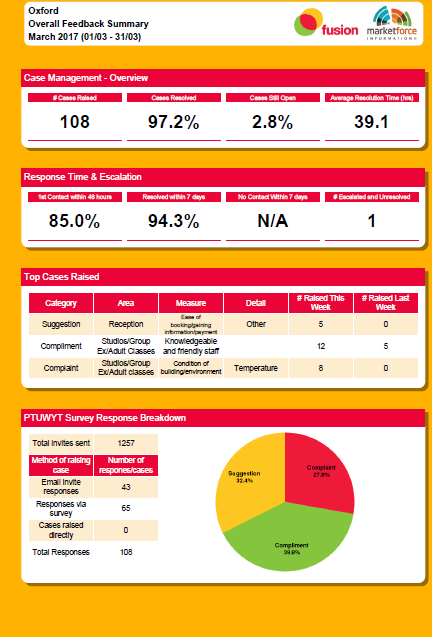 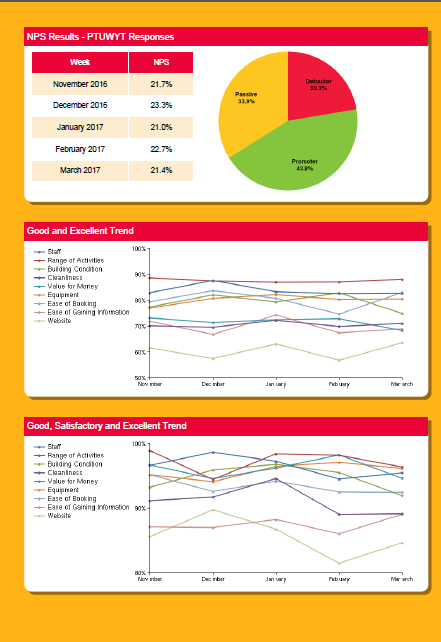 